Goldfield Supporters Club of Northern Gauteng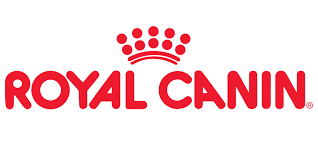 Venue: Lower Field, Goldfields Showgrounds, Boeing Road, BedfordviewDate: 25 June 2016OfficialsChairman: Mr. R ForsytheSecretary: Mrs. A ThompsonHonorary Veterinarian: Dr. M JoubertJudging Times:Child, Junior Handlers & Carting: 8:30amBreed Classes: 9:00amBreed Classes available: Baby Puppy, Minor Puppy, Puppy, Junior, Graduate, SA Bred, Veteran, Open, ChampionEntry Fees:Breed & Carting: R40 per dogHandler: Free if entered in breedBreed Judges:Gundogs - Mr. G Muhl (LABRADOR RETRIEVERS WILL BE JUDGED FIRST)Herding - Ms. H. MuhlHounds - Mr. B. KellyTerriers – Mr. RouxToys - Mrs. B. DegenhardtUtility - Mrs. N. HartigWorking - Mr. L. KrugerChild & Junior Handler - Mr. A. SheasbyBest Baby Puppy in Show - Ms. H. MuhlBest Junior in Show - Mr. B. KellyBest Veteran in Show - Mr. G. MuhlBest SA Bred in Show - Mrs. N. HartigBest Champion in Show - Mr. L. KrugerBest Puppy in Show – Mr. A. SheasbyBest in Show – Mr. A. SheasbyCarting – Mrs. Sven der Molen~ Best Champion in Show: Please not that Champion class group winners will not automatically qualify for Best of Breed but will continue on to Best Champion in Show ~This show will be held under the Rules and Regulations of the Kennel Union of Southern Africa. All Exhibitors/Handlers are personally responsible for the control of their dogs at all times and shall be personally liable for any claims which may be made in respect of injuries which may arise or be caused by their dogs. All Exhibits must be on leads at all times unless otherwise instructed by a Judge. The Committee reserves the right to appoint alternative judges at its discretion.